Dr. Axel Pfeifer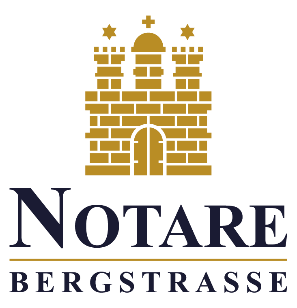 Dr. Til BräutigamDr. Jan Chr. WoltersDr. Johannes BeilDr. Thomas Diehn       - Notare -Bergstraße	11 ‧ D-20095 HamburgTelefon:	+49 40 30 200 60Telefax:	+49 40 30 200 635E-Mail:	info@notariat-bergstrasse.deVorbereitung   Ihrer 
egbr-RegistrierungZur Vorbereitung der Eintragung Ihrer Gesellschaft bürgerlichen Rechts in das seit dem 01.01.2024 bestehende neue Gesellschaftsregister benötigen wir einige Angaben. Füllen Sie bitte das folgende Formular aus und schicken es uns zurück. Wir werden daraufhin die Registeranmeldung fertigen. Sofern Sie einige Felder noch nicht ausfüllen können, lassen Sie sie zunächst offen; wir können fehlende Angaben im weiteren Verlauf klären. Für Rückfragen stehen wir Ihnen jederzeit gern zur Verfügung. GesellschaftFirma (Name):	      eGbRSitz (politische Gemeinde):	     Geschäftsanschrift:	     Gegenstand: 	      Gesellschafter	Gesellschafter 1)	Gesellschafter 2)Name:	     	     Geburtsname:	     	     Vorname:	     	     Geburtsdatum:	     	     Straße & Nr.:	     	     PLZ & Ort:	     	     Telefon:	     	     E-Mail:	     	     Steuer-ID (11 stellig):	     	     Einzelvertretung? 	 ja	ja Befreiung von § 181 BGB?	 ja	ja Wenn eine Gesellschaft Mitgesellschafterin ist: Firma (Name):	     Sitz:	     	HRA/HRBHandelsregister:	     	     Vertreter:	     	     Weitere Gesellschafter? 	Gesellschafter 3)	Gesellschafter 4)Name:	     	     Geburtsname:	     	     Vorname:	     	     Geburtsdatum:	     	     Straße & Nr.:	     	     PLZ & Ort:	     	     Telefon:	     	     E-Mail:	     	     Steuer-ID (11 stellig):	     	     Einzelvertretung? 	 ja	ja Befreiung von § 181 BGB?	 ja	ja  SonstigesHat die Gesellschaft Grundbesitz?Ja, und zwar im Grundbuch des Amtsgerichts 			von Blatt Es wird auch um die Vorbereitung des erforderlichen, notariell zu beglaubigenden Grundbuchberichtigungsantrags gebeten.Gibt es weiteren Regelungsbedarf? Haben Sie sonstige Anmerkungen? Kontaktdaten Name: 	     Vorname:	     Straße & Nr.:	     PLZ & Ort:	     Telefon:	     E-Mail:	     Steuerberater:	     __________________________________________________________________ Zur Vorbereitung senden Sie dieses Formular bitte– per Post an: 	Notariat Bergstraße 11, 20095 Hamburg, oder– per Telefax an:	040 / 30 20 06 35 oder – per E-Mail an: 	info@notariat-bergstrasse.de.Für Rückfragen stehen wir Ihnen jederzeit gern zur Verfügung.Mit freundlichen GrüßenIhre Notare Bergstraße